 Сформированность фонематического слуха – главное условие успешного обучения грамоте.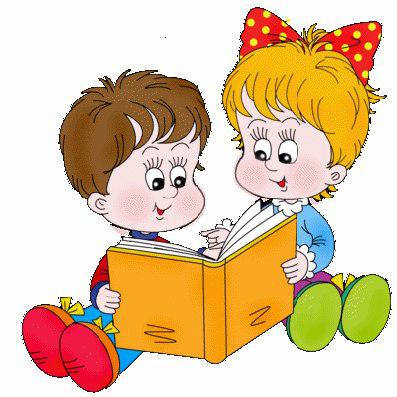 Фонематический слух —  это умение слышать и различать звуки речи.  Без развитого фонематического слуха речь не будет полноценной.  Развитие фонематического слуха у детей необходимо для успешного обучения их чтению и письму.  Большинство родителей полагают, что достаточно выучить с ребенком буквы, и он станет грамотно читать и писать. Но это большое заблуждение!Практика показывает, знание букв не исключает серьезных затруднений у школьников при обучении грамоте. Основными причинами ошибок является нарушение фонематического слуха и дефекты звукопроизношения. Для того чтобы написать правильно, ребенку необходимо представлять, что предложение состоит из слов, слова из слогов и звуков, а звуки в слове расположены в определенной последовательности.Если мы хотим, чтобы ребёнок усвоил  чтение быстро и легко, а так же избежал многих ошибок, важно развивать у ребенка фонематический слух, научить ребёнка анализировать то, что он слышит, и изображать это в буквах.Обучая ребёнка чтению и развивая фонематический слух, следует помнить:Наша речь состоит из предложений.Предложение – это законченная мысль.Предложение состоит из слов.Слова делятся на слоги.Слова состоят из звуков.Звук – это то, что мы слышим и произносим.Звук на письме обозначается буквой.Звуки бывают гласные и согласные. В эти игры можно играть с ребёнком в транспорте, по дороге в детский сад и домой:«Первый звук». Нужно выделить голосом первый звук в словах (а-а-аист, у-у-ухо, о-о-облако, и-и-ива).«Определи последний звук в слове» (предлагаем разные слова: мак, дом и т. д.)«Услышишь звук – хлопни в ладоши» (взрослый произносит ряд звуко, слогов, слов, а ребёнок услышав заданный звук, хлопает в ладоши).«Цепочка слов». Взрослый и ребёнок поочерёдно произносят слова: каждое последующее слово должно начинаться на звук, которым закончилось предыдущее ( мяч – чемодан – нос – санки –игла –абрикос  и т.д.)«Придумай слова со звуком… (например «ш», «с»)»«Подумай, не торопись» (подбери слово, которое начинается на последний звук слова стол и т.д.)«Какой одинаковый звук есть во всех словах?» (взрослый произносит 3-4 слова, в каждом из которых есть один и тот же звук: шуба, кошка, мышь – и спрашивает у ребёнка, какой звук есть во всех этих словах). «Придумай рифму». Взрослый и ребёнок поочерёдно называют слова и подбирают к ним рифму.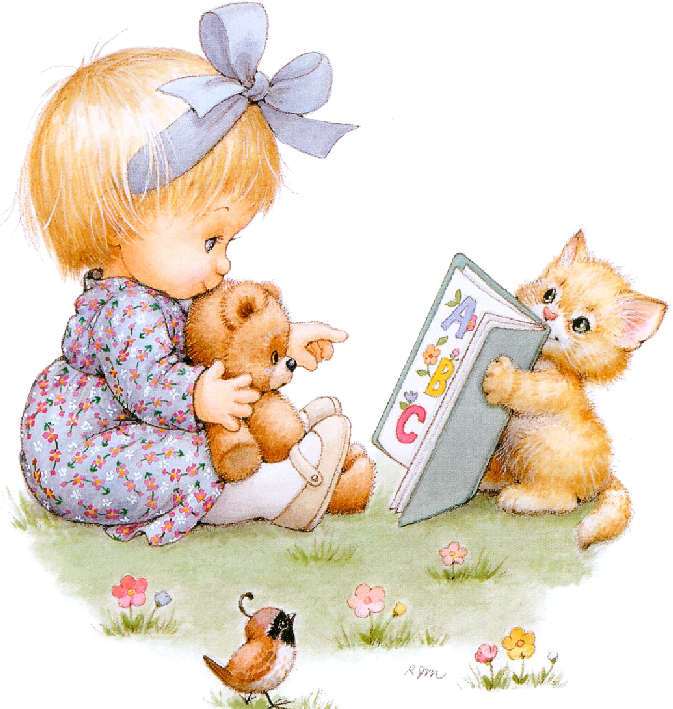  «Делим слова на части». Взрослый произносит слово, ребёнок повторяет его, сопровождая произнесение каждого слога хлопком в ладоши, затем говорит, сколько в слове частей. (Например: ма - га-зин, в слове три части.)